                                          РЕСПУБЛИКА  КРЫМ                                  РАЗДОЛЬНЕНСКИЙ   РАЙОНАДМИНИСТРАЦИЯ БЕРЕЗОВСКОГО  СЕЛЬСКОГО  ПОСЕЛЕНИЯ                                           ПОСТАНОВЛЕНИЕ 28.06.2019 года                     		с. Березовка                            		 № 181 Об утверждении методики формирования прогноза администрируемых доходов  бюджета муниципального образования Березовское сельское поселение  Раздольненского района Республики Крым.В соответствии с пунктом 1  статьи 160.1 Бюджетного кодекса Российской Федерации с целью формирования доходов бюджета муниципального образования Березовское сельское поселение на 2020 год и плановый период 2021-2022 годы  и постановления Правительства Российской Федерации от 23.06.2016 г. № 574 «Об общих требованиях к методике прогнозирования поступлений доходов в бюджеты бюджетной системы Российской Федерации», постановления Правительства Российской Федерации от 05.06.2019  № 722 «О внесении изменений в общие требования к методике прогнозирования поступлений доходов в бюджеты бюджетной системы Российской Федерации»                        п о с т а н о в л я ю:1. Утвердить методику формирования прогноза администрируемых доходов бюджета муниципального образования Березовское сельское поселение Раздольненский район Республики Крым согласно приложения.2. Признать утратившим силу постановление Администрации Березовского сельского поселения от 29.08.2017г. №148 « Об утверждении методики формирования прогноза  неналоговых доходов бюджета  муниципального образования Березовское сельское поселение на 2018год и плановый  период 2019-2020годы.» 3.  Постановление вступает в силу со дня его официального обнародования. 4. Обнародовать настоящее постановление на информационных стендах Березовского сельского поселения и на официальном сайте Администрации Березовского сельского поселения с сети Интернет (http:///berezovkassovet.ru/).5. Контроль за исполнением настоящего постановления оставляю за собой.Председатель Березовского сельскогосовета-глава Администрации Березовского сельского поселения                                       		  А.Б.Назар                                                                                        Приложение к постановлению АдминистрацииБерезовского сельского поселения№ 181 от 28.06.2019МЕТОДИКА формирования прогноза администрируемых доходов бюджета муниципального образования Березовское сельское поселение Раздольненского района Республики Крым.1. Общие положенияМетодика формирования прогноза администрируемых доходов бюджета муниципального образования Березовское сельское поселение Раздольненского района Республики Крым  (далее – Методика) разработана в целях обеспечения единого формализованного подхода к прогнозированию доходов  бюджета муниципального образования Березовское сельское поселение Раздольненского района Республики Крым в текущем финансовом году, очередном финансовом году и плановом периоде. Для текущего финансового года методика прогнозирования предусматривает в том числе использование данных о фактических поступлениях доходов за истекшие месяцы этого года.Прогнозирование доходов  бюджета муниципального образования Березовское сельское поселение осуществляется на основе налогового и бюджетного законодательства, действующего на момент составления проектов муниципальных бюджетов, с учетом:банкротства и (или) ликвидации организаций на дату составления проекта муниципального бюджета на очередной финансовый год иных показателей, применяемых при составлении прогноза администрируемых доходов  бюджета поселения  на очередной финансовый годоценки ожидаемых результатов работы по взысканию дебиторской задолженности по доходам.Доходы муниципальных бюджетов складываются из налоговых, неналоговых платежей и безвозмездных поступлений. По налоговым доходам учитываются  поступления на основе данных Управления Федеральной налоговой службы  России по республике Крым.2. Прогнозирование налоговых доходов в бюджет поселения на очередной финансовый год.Расчет  прогноза поступления налоговых доходов в бюджет поселения на очередной финансовый год производится на основе  показателей налогооблагаемой базы за отчетный финансовый год ( или ожидаемой оценки поступлений на текущий  финансовый год) с применением коэффициентов роста (снижения) поступлений налоговых доходов на очередной финансовый год, а также индексов-дефляторов цен и других факторов, влияющих на поступление налоговых доходов.Расчет прогноза  поступления налоговых доходов в бюджет Березовского сельского  поселения составляется по следующим видам налогов:2.1.  По государственной пошлине.Прогнозирование поступления государственной пошлины производится по формуле: П = Ф х К1, где П – сумма госпошлины, прогнозируемая к поступлению в бюджет сельского поселения, в прогнозируемом году,Ф – фактические поступления госпошлины в отчетном году,К1 – коэффициент, характеризующий динамику поступлений в текущем году по сравнению с отчетным годом.Государственная пошлина за совершение нотариальных действий должностными лицами органов местного самоуправления, уполномоченными в соответствии с законодательными актами Российской Федерации  на совершение нотариальных действий КБК 10804020010000110. По государственной пошлине ожидаемое поступление определяется исходя из поступлений государственной пошлины в отчетном финансовом году  и соответствующем периоде текущего финансового года.По неналоговым доходам учитываются поступления в виде неисполненных обязательств (недоимка) плательщиков  на основании данных  Управления Федеральной  налоговой службы №2 по Республике Крым  и иных администраторов  платежей в муниципальные бюджеты.3. Методика прогнозирования неналоговых доходов в бюджет муниципального образования Березовское сельское поселение.Методика прогнозирования разрабатывается на основе единых подходов к прогнозированию поступлений доходов в текущем финансовом году, очередном финансовом году и плановым периоде.   Для  каждого  вида  доходов применяется  один  из  следующих  методов   (комбинация   следующих методов) расчета:прямой расчет, основанный  на  непосредственном  использовании прогнозных значений объемных  и  стоимостных  показателей,  уровней ставок  и  других  показателей,   определяющих   прогнозный   объем поступлений прогнозируемого вида доходов;усреднение - расчет на  основании  усреднения годовых  объемов доходов бюджетов бюджетной системы Российской  Федерации  не  менее чем за 3 года или за весь период поступления соответствующего  вида доходов в случае, если он не превышает 3 года;индексация - расчет с применением индекса потребительских  цен или другого коэффициента, характеризующего динамику прогнозируемого вида доходов бюджетов бюджетной системы Российской Федерации.3.1.  Доходы, получаемые в виде арендной платы, а также  средства от продажи права на заключение  договоров  аренды за земли,  находящиеся в собственности  сельских поселений( за исключением земельных участков  муниципальных  бюджетных и автономных учреждений)(КБК 11105025100000120)  Применяется метод прямого расчета и индексации.Алгоритм расчёта прогнозных показателей данного вида доходов основывается на данных о размере площади, ставке арендной платы.  Источником данных о сдаваемых в аренду площади и ставке арендной платы являются договоры, заключённые (планируемые к заключению) с арендаторами.Прогнозирование поступлений доходов от сдачи в аренду земли в бюджет муниципального образования  рассчитывается по формуле:Рап= НЦ*А*К+З, гдеРап - прогноз доходов по арендной плате за землю;НЦ – нормативная цена земельного участка;А – арендная ставка;К – коэффициент индексацииЗ – объем задолженности прошлых лет арендной платы за землю, поступившей или планируемой к погашению;.3.2. Прочие поступления от денежных взысканий (штрафов) и иных сумм в возмещение ущерба, зачисляемые в бюджеты сельских поселений (КБК 11690050100000140)Определение количества наложенных штрафов и иных сумм принудительного изъятия (платежей) по каждому виду правонарушений, закрепленному в законодательстве Российской Федерации, основывается на статистических данных не менее чем за 3 года  или за весь период поступлений, если он не превышает 3 лет.Размеры штрафов и иных сумм принудительного изъятия (платежей) по каждому виду правонарушений соответствуют положениям нормативных правовых актов Российской Федерации или представительных органов муниципальных образований с учетом изменений, запланированных на очередной финансовый год и плановый период.3.3. Неналоговые доходы, не имеющие постоянного характера поступлений и твердо установленных ставок.(КБК 11705050100000180)Применяется один из методов (комбинация методов) расчета.Определение неналоговых доходов, не имеющих постоянного характера поступлений и твердо установленных ставок и не перечисленные выше основывается на статистических данных не менее чем за 3 года  или за весь период поступлений, если он не превышает 3 лет.4. Безвозмездные поступления.Прогноз безвозмездных поступлений  в  бюджет Березовское сельское поселение  составляется исходя из предполагаемых объёмов межбюджетных трансфертов из бюджета Республики Крым на очередной финансовый год и плановый период, и прочих безвозмездных перечислений от юридических и физических лиц.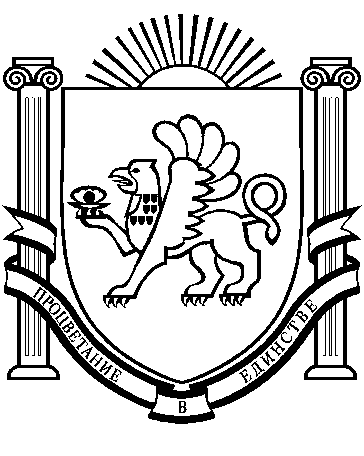 